
СОВЕТ ДЕПУТАТОВ СЕЛЬСКОГО ПОСЕЛЕНИЯ МАЛИНИНСКИЙ СЕЛЬСОВЕТ ХЛЕВЕНСКОГО МУНИЦИПАЛЬНОГО РАЙОНА ЛИПЕЦКОЙ ОБЛАСТИ РОССИЙСКОЙ ФЕДЕРАЦИИ   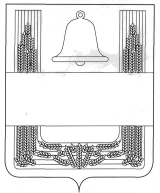 33-я сессия шестого созыва РЕШЕНИЕ 24 ноября 2022 года                   с. Малинино                                            № 79О внесении изменений в Положение "О налоге на имущество физических лиц на территории сельского поселения Малининский сельсовет Хлевенского муниципального района Липецкой области"Во исполнение Указа Президента Российской Федерации от 02.03.2022 № 83 "О мерах по обеспечению ускоренного развития отрасли информационных технологий в Российской Федерации", руководствуясь Налоговым кодексом Российской Федерации, руководствуясь Уставом сельского поселения Малининский сельсовет Хлевенского муниципального района, Совет депутатов сельского поселения Малининский сельсовет решил:1. Принять Изменения в Положение о налоге на имущество физических лиц на территории сельского поселения Малининский сельсовет Хлевенского муниципального района Липецкой области (прилагаются).2. Направить вышеуказанный нормативный правовой акт главе сельского поселения Малининский сельсовет для подписания и официального опубликования.3. Настоящее решение вступает в силу со дня принятия.Председатель Совета депутатовсельского поселенияМалининский сельсовет                                                                       Е.Н. СвешниковаИзменения в Положение "О налоге на имущество физических лиц на территории сельского поселения Малининский сельсовет Хлевенского муниципального района Липецкой области"Статья 1Внести в Положение о налоге на имущество физических лиц на территории сельского поселения Малининский сельсовет Хлевенского муниципального района Липецкой области, принятое решением Совета депутатов сельского поселения Малининский сельсовет Хлевенского муниципального района Липецкой области сельсовет от 16.11.2017 №61(с изменениями от 22.10.2018 г. №95, от 21.10.2018 г. №95, от 10.01.2019 № 106, от 25.05.2020 г. №149, от 20.10.2022 №75), следующие изменения:в статье 3 Положения таблицу дополнить строкой 9 следующего содержания:Статья 2Настоящий нормативный правовой акт вступает в силу со дня его официального опубликования и распространяется на правоотношения, возникшие с 01.01.2022.Глава администрации сельского поселенияМалининский сельсовет                                                                   С.Я. ВолховN п/пОбъект налогообложенияНалоговая ставка, в процентах9Объекты налогообложения, используемые при осуществлении деятельности в сфере телекоммуникаций; разработка компьютерного программного обеспечения, консультационные услуги в данной области и другие сопутствующие услуги; деятельность по обработке данных, предоставление услуг по размещению информации и связанная с этим деятельность в соответствии с Общероссийским классификатором видов экономической деятельности1,1 процента